ОБЩИНСКА ИЗБИРАТЕЛНА КОМИСИЯ – ЛЪКИ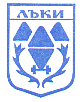 Гр.Лъки, ул.”Възраждане” №18, тел.03052/22 00, факс 03052/21 68, е-mail: oik1615@cik.bg Заседание на ОИК  - ЛЪКИна 20.09.2015 г.Проект за дневен ред №Материали за заседанието:Регистриране на кандидат за кмет на община Лъки предложен от партия НАЦИОНАЛЕН ФРОНТ ЗА СПАСЕНИЕ НА БЪЛГАРИЯ в изборите за общински съветници, кмет на община и кметове на кметства в община Лъки, насрочен за 25 октомври 2015г.Регистриране на кандидат за кмет на кметство в община Лъки предложен от партия НАЦИОНАЛЕН ФРОНТ ЗА СПАСЕНИЕ НА БЪЛГАРИЯ в изборите за общински съветници, кмет на община и кметове на кметства в община Лъки, насрочен за 25 октомври 2015г.Регистриране на кандидати за общински съветници в община Лъки предложен от партия НАЦИОНАЛЕН ФРОНТ ЗА СПАСЕНИЕ НА БЪЛГАРИЯ в изборите за общински съветници, кмет на община и кметове на кметства в община Лъки, насрочен за 25 октомври 2015г.Регистриране на кандидат за кмет община Лъки предложен от партия БЪЛГАРСКА СОЦИАЛИСТИЧЕСКА ПАРТИЯ в изборите за общински съветници, кмет на община и кметове на кметства в община Лъки, насрочен за 25 октомври 2015г.Регистриране на кандидат за кмет на кметство в община Лъки предложен от партия БЪЛГАРСКА СОЦИАЛИСТИЧЕСКА ПАРТИЯ в изборите за общински съветници, кмет на община и кметове на кметства в община Лъки, насрочен за 25 октомври 2015г.Регистриране на кандидати за общински съветници в община Лъки предложен от партия БЪЛГАРСКА СОЦИАЛИСТИЧЕСКА ПАРТИЯ в изборите за общински съветници, кмет на община и кметове на кметства в община Лъки, насрочен за 25 октомври 2015г.Други.